t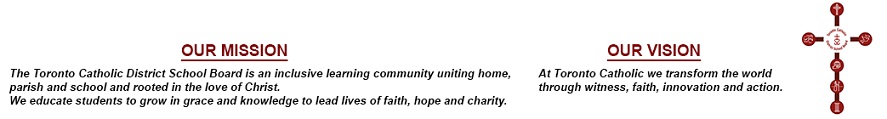 MINUTES OF THE REGULAR VIRTUAL MEETING OF THETORONTO CATHOLIC DISTRICT SCHOOL BOARDPUBLIC SESSIONPRESENT:Trustees:                         J. Martino, Chair – In Person                                         N. Crawford, Vice-Chair                                          F. D’Amico                                          M. de Domenico                                                                  M. Del Grande                                         D. Di GiorgioN. Di Pasquale A. KennedyI. Li PretiT. Lubinski M. Rizzo G. TanuanStudent Trustees:           K. Baybayon                                          K. NguyenStaff:	B. Browne	D. BoyceD. KoenigA. Della MoraA. BriaM. CaccamoS. CamachoS. CampbellD. ChenF. CifelliP. De CockL. DiMarcoK. DixonM. FarrellC. FernandesD. FriesenG. Iuliano MarrelloL. LathamM. LobertoO. MalikP. MatthewsM. MeehanR. PetersonS. VlahosJ. WujekS. Harris, Recording SecretaryS. Pellegrini, Assistant Recording SecretaryExternal Guest:	A. Robertson, Parliamentarian6.	Approval of the AgendaMOVED by Trustee Di Pasquale, seconded by Trustee de Domenico, that the Agenda, as amended to include the Addendum, the reordering of Item 19c) Draft 2021-22 Budget Estimates Overall and Instructional prior to 19b) Draft 2021-22 Budget Estimates Non-Instructional (Revised); Items 19a) Return to School Update; 19b) and 19c) after Item 13a) Consideration of Motion from Trustee de Domenico regarding Declaration of February 15 as Childhood Cancer Awareness Day; and the addition of Item 17b) Matters Recommended by Statutory Committees of the Board: From the Audit Committee: Review and Assessment of Toronto Catholic District School Board (TCDSB) External Auditors from the PRIVATE Agenda (Item 12a), be approved.The Motion was declaredCARRIED7.	Reports from Private SessionMOVED by Trustee Kennedy, seconded by Trustee Rizzo, that the following reports be received:In PRIVATE Session:Approved Minutes of the Regular Board Meeting held May 20, 2021;Approved to move an Item regarding extension of contract with Deloitte LLP to the PUBLIC Agenda;Approved recommendation from the Audit Committee regarding a financial matter;Received a report regarding the Ratification of Principal and Vice Principal Transfers and Placements 2021-2022; andAdopted the following Resolutions regarding Madonna Catholic Secondary School Ward 6 Status Update - Discussions with City of Toronto:BE IT RESOLVED THAT: The following property is not required for the purposes of the TCDSB in accordance with the requirements of Section 194(3) of the Education Act:• Approximately 166.84 square meters of land situated along the frontage of Madonna Catholic Secondary School property – 20 Dubray Avenue;That the TCDSB declare the following property surplus to its long term needs, and that the property be disposed of for sale in accordance with Ontario Regulation 444/98:• Approximately 166.84 square meters of land situated along the frontage of Madonna Catholic Secondary School) property – 20 Dubray Avenue;That the Director of Education be authorized to complete the disposition of the subject property to the City of Toronto to accommodate the bus lay-by improvements outlined in the report; andThat subject to confirmation and approval of the trail design, the TCDSB agrees to said proposal for a multi-use trail agreement and that the Director of Education inform Toronto Lands Corporation and the TDSB.In DOUBLE PRIVATE Session: Approved Minutes of the Regular Board Meeting held May 20, 2021.Results of the Vote taken, as follows:      	In Favour				Opposed      	Trustees  Crawford 			    	     D’Amico			               	     de Domenico    	    	    	    	     Del Grande     Di Giorgio     Di Pasquale		     Kennedy		     Lubinski		     Martino		     Rizzo    		     TanuanThe Motion was declaredCARRIEDTrustee Li Preti did not vote/respond.Student Trustees Baybayon and Nguyen wished to be recorded as voted in favour. 9.	Declarations of InterestThere were none in PRIVATE and DOUBLE PRIVATE Sessions.Trustees Del Grande, Kennedy, Li Preti and Rizzo declared an interest in the following Items as they have family members who are employees of the Board:18a)	Recommendation from the Governance and Policy Committee: Fair Practice in Hiring and Promotion H.M.40 – Trustees Del Grande, Kennedy and Rizzo;19b)	Draft 2021-22 Budget Estimates Non-Instructional (Revised); - Kennedy 19c)	Draft 2021-22 Budget Estimates Overall and Instructional – Trustees Del Grande, Kennedy, Li Preti and Rizzo.Trustees Del Grande, Kennedy, Li Preti and Rizzo indicated that they would not vote nor participate in the discussions regarding those Items.10.	Approval and Signing of Minutes of the Previous MeetingsMOVED by Trustee Crawford, seconded by Trustee Di Pasquale, that Items 10a), 10b) and 10c) be adopted as follows:10a)	Special Board (Student Achievement) Held May 6, 2021 approved;10b)	Special Board (Corporate Services) Held May 13, 2021 approved;10c) 	Regular Board Held May 20, 2021 approved.Trustee Rizzo challenged the Chair on a point of order regarding allowing debate on the Minutes.Results of the Vote taken on the Chair’s Ruling, as follows:	In Favour				OpposedTrustees  Crawford 		de Domenico		    	     D’Amico			Di Pasquale               	     Del Grande		Kennedy    	    	     Di Giorgio		Li Preti     Lubinski			Rizzo    	    	     Martino       		     Tanuan	The Chair’s Ruling was upheld.Student Trustees Baybayon and Nguyen wished to be recorded as voted in opposition.Trustee Di Giorgio challenged the Chair on a point of order regarding disallowing debate on the Minutes.Results of the Vote taken on the Chair’s Ruling, as follows:	In Favour				OpposedTrustees  Crawford 		Di Giorgio		    	     D’Amico			Del Grande               	     de Domenico		Lubinski    	    	     Di Pasquale		Tanuan     Kennedy     Li Preti		    	    	     Martino       		     Rizzo	The Chair’s Ruling was upheld.Student Trustees Baybayon and Nguyen wished to be recorded as voted in favour.Results of the Vote taken on the Approval of the Minutes, as follows:	In Favour				OpposedTrustees  Crawford 		Di Giorgio		    	     D’Amico			Del Grande               	     de Domenico		Tanuan    	    	     Di Pasquale		     Kennedy     Li Preti		    	    	     Lubinski     Martino       		     Rizzo	The Motion was declared										CARRIEDStudent Trustees Baybayon and Nguyen wished to be recorded as voted in favour.11.	Presentations11a)	From the Chair of the Board – NilMOVED by Trustee de Domenico, seconded by Trustee Di Pasquale, that Item 11b) be adopted as follows:11b)	From the Director of Education received.Results of the Vote taken, as follows:	In Favour				OpposedTrustees  Crawford 			    	     D’Amico               	     de Domenico    	    	     Del Grande     Di Giorgio    	    	     Di Pasquale		     Kennedy     Li Preti       		     Lubinski       			     Martino		     Rizzo    		     Tanuan  	The Motion was declaredCARRIEDStudent Trustees Baybayon and Nguyen wished to be recorded as voted in favour.MOVED by Di Pasquale, seconded by Trustee de Domenico, that Item 11c) be adopted as follows:11c)	From the Student Trustee(s) received.Results of the Vote taken, as follows:	In Favour				OpposedTrustees  Crawford 			    	     D’Amico               	     de Domenico    	    	     Di Giorgio    	    	     Di Pasquale		     Kennedy     Li Preti       		     Lubinski       			     Martino		     Rizzo    		     Tanuan  	The Motion was declaredCARRIEDTrustee Del Grande did not vote/respond.Student Trustees Baybayon and Nguyen wished to be recorded as voted in favour.MOVED by Di Pasquale, seconded by Trustee Rizzo, that Item 11d) be adopted as follows:11d)	Farewell to Outgoing Student Trustee Nguyen received.Results of the Vote taken, as follows:	In Favour				OpposedTrustees  Crawford 			    	     D’Amico               	     de Domenico    	    	     Di Giorgio    	    	     Di Pasquale		     Kennedy     Li Preti       		     Lubinski       			     Martino		     Rizzo    		     Tanuan  	The Motion was declaredCARRIEDTrustee Del Grande did not vote/respond.Student Trustees Baybayon and Nguyen wished to be recorded as voted in favour.12.	DelegationsMOVED by Trustee de Domenico, seconded by Trustee Rizzo, that Item 12a) be adopted as follows:12a)	Taline Dorna regarding Declaration of February 15 as Childhood Cancer Awareness Day received.Results of the Vote taken, as follows:	In Favour				OpposedTrustees  Crawford 			    	     D’Amico               	     de Domenico    	    	     Di Giorgio    	    	     Di Pasquale		     Kennedy     Li Preti       		     Lubinski       			     Martino		     Rizzo    		     Tanuan  	The Motion was declaredCARRIEDTrustee Del Grande did not vote/respond.Student Trustees Baybayon and Nguyen wished to be recorded as voted in favour.MOVED by Trustee de Domenico, seconded by Trustee Rizzo, that Item 12b) be adopted as follows:12b)	Angela McDowell regarding February 15 "Super Hero Shirt Day"for Childhood Cancer received and referred to Staff.Results of the Vote taken, as follows:	In Favour				OpposedTrustees  Crawford 			    	     D’Amico               	     de Domenico    	    	     Del Grande     Di Giorgio    	    	     Di Pasquale		     Kennedy     Li Preti       		     Lubinski       			     Martino		     Rizzo    		     Tanuan  	The Motion was declaredCARRIEDStudent Trustees Baybayon and Nguyen wished to be recorded as voted in favour.13.	Consideration of Motions For Which Previous Notice Has Been GivenMOVED by Trustee de Domenico, seconded by Trustee Rizzo, that Item 13a) be adopted as follows:13a)	From Trustee de Domenico regarding Declaration of February 15 as Childhood Cancer Awareness Day:	WHEREAS: Despite huge advances in research, cancer is still the number one disease killing Canadian children today; 1 in 5 Canadian children diagnosed with cancer do not survive;WHEREAS: Unlike adult cancers, the causes of most childhood cancers are still unknown and are not related to lifestyle and environmental risk factors;WHEREAS: The incidence of childhood cancer is highest in the first five years of life;WHEREAS: Each year, about 1,700 new cases of childhood cancer are diagnosed in Canada and approximately 400 are in Ontario;WHEREAS: High risk cancers, including those of the central nervous system, certain leukemias, neuroblastomas and bone cancers still have relatively low survival rates, between 7%-31%;WHEREAS: Childhood cancer claims over 150 young lives each year; those who survive often require ongoing psychosocial, physical, and financial support;WHEREAS: While over 80% of children survive cancer, more than 60% of survivors face late effects of their disease and treatment, including neurocognitive impairments, sterility, and secondary cancers;WHEREAS: There are an estimated 30,000 survivors of childhood cancer living in Canada today, most of whom live with life-long health problems related to the cancer treatments they received as a child; andWHEREAS: By the time they turn 45, more than 95% of childhood cancer survivors will have a chronic health problem and 80% will have severe or life-threatening Conditions.BE IT RESOLVED THAT: The Board declare Childhood Cancer Awareness Day on February 15 each year or the first school day following the 15th if it falls on a weekend; andBE IT RESOLVED THAT: The Board consider a superhero shirt day (as our warriors are all superheroes) on 15th of February every year starting in 2022. Students can bring in a toonie for Superhero Shirt Day and all the proceeds will go directly to Childhood Cancer Canada Foundation.Results of the Vote taken, as follows:	In Favour				OpposedTrustees  Crawford 			    	     D’Amico     de Domenico    	    	     Del Grande     Di Giorgio    	    	     Di Pasquale		     Kennedy     Li Preti       		     Lubinski       			     Martino		     Rizzo	The Motion was declaredCARRIEDTrustee Tanuan did not vote/respond.Student Trustees Baybayon and Nguyen wished to be recorded as voted in favour.19.	Reports of Officials for the Information of the Board of TrusteesMOVED by Trustee Rizzo, seconded by Trustee Di Pasquale, that Item 19a) be adopted as follows:	19a)	Return to School Update received.Results of the Vote taken, as follows:	In Favour				OpposedTrustees  Crawford 			    	     D’Amico     de Domenico    	    	     Del Grande     Di Giorgio    	    	     Di Pasquale		     Kennedy     Li Preti       		     Lubinski       			     Martino		     Rizzo		     Tanuan	The Motion was declaredCARRIEDStudent Trustees Baybayon and Nguyen wished to be recorded as voted in favour.Trustees Del Grande, Kennedy, Li Preti and Rizzo recused themselves at 9:28pm due to a Declaration of Interest in Item 19c) Draft 2021-22 Budget Estimates Overall and Instructional, as earlier indicated.MOVED by Trustee Di Pasquale, seconded by Trustee de Domenico, that Item 19c) be adopted as follows:	19c)	Draft 2021-22 Budget Estimates Overall and Instructional received.MOVED in AMENDMENT by Trustee Di Pasquale, seconded by Trustee de Domenico, that the draft TCDSB Instructional 2021-22 Budget be approved as the final Budget.Results of the Vote taken on the AMENDMENT, as follows:	In Favour				OpposedTrustees  Crawford 			    	     D’Amico     de Domenico    	    	     Di Giorgio    	    	     Di Pasquale 		     Lubinski       			     Martino				     Tanuan	The AMENDMENT was declaredCARRIEDStudent Trustees Baybayon and Nguyen wished to be recorded as voted in favour.Results of the Vote taken on the Motion, as amended, as follows:	In Favour				OpposedTrustees  Crawford 			    	     D’Amico     de Domenico    	    	     Di Giorgio    	    	     Di Pasquale 		     Lubinski     Martino				     Tanuan	The Motion, as amended, was declaredCARRIEDStudent Trustees Baybayon and Nguyen wished to be recorded as voted in favour.Trustees Del Grande, Kennedy, Li Preti and Rizzo returned to the virtual room at 9:43pm.14.	Consent and ReviewThe Chair reviewed the Order Page and the following Items were held:18a)	From the Governance and Policy Committee: Fair Practice in Hiring and Promotion H.M.40 – Trustee Di Giorgio;18b)	Update on Acceptable Use of Technology Policy and Social MediaGuidelines – Trustee Di Giorgio;18c)	Equity Poverty Action Network (EPAN) School – Trustee Di Giorgio;18d)	Approval of 2SLGBTQ+ Advisory Committee Terms of Reference– Trustee Del Grande; and19b)	Draft 2021-22 Budget Estimates Non-Instructional (Revised)MOVED by Trustee Di Giorgio, seconded by Trustee Di Pasquale, that the Items not held be received and the Staff Recommendations be approved.Results of the Vote taken, as follows:	In Favour				OpposedTrustees  Crawford 			    	     D’Amico               	     de Domenico    	    	     Del Grande               Di Giorgio    	    	     Di Pasquale			     Li Preti       		     Martino		     Rizzo	    		     Tanuan  	The Motion was declaredCARRIEDTrustees Kennedy and Lubinski did not vote/respond.Student Trustees Baybayon and Nguyen wished to be recorded as voted in favour.ITEMS NOT HELD AS CAPTURED IN ABOVE MOTION17a)	Recommendation from the Special Education Advisory Committee: Letter of Interest from Michelle Da Costa to Serve as Ontario Parent's Advocating for Children with Cancer (OPACC) Representative on the Special Education Advisory Committee that the letter of interest from Michelle Da Costa to serve as Ontario Parent’s Advocating for Children with Cancer (OPACC) Representative on the Special Education Advisory Committee be accepted;17b)	Recommendation from the Audit Committee: Review and Assessment of Toronto Catholic District School Board (TCDSB) External Auditors that the Audit Committee members review the External Auditor Assessment Results and recommend that the Board of Trustees approve the extension of the contract with Deloitte LLP for an additional two one-year terms to include fiscal year 2021-22 and 2022-23.;20a)	From the Governance and Policy Committee: Selection of Learning Materials Policy (S.M.06) that the revised Selection of Learning Materials Policy S.M.06 provided in Report Appendix A, be adopted;20b)	From the Governance and Policy Committee: Policy on Facilities Management Policy (B.B.01) that the revised Policy B.B 01 Facilities Management provided in Report Appendix A, and the accompanying Operation Procedures provided in Report Appendix B, be adopted;20c)	From the Governance and Policy Committee: Revision of the Delegation and Public Participation Policy (T.14) that the Committee adopt the change to the recently revised Delegation and Public Participation T.14 policy;22a)	Communication from the Audit Committee: Approved Minutes of the Meeting Held April 7, 2021;22b)	Communication from the Governance and Policy Committee: Minutes of the Meeting Held May 4, 2021;22c)	Communication from the Special Education Advisory Committee: Approved Minutes of the Meeting Held May 19, 2021;  24a)	Annual Calendar of Reports and Policy Metrics; and24b)	Annual ReportITEMS DEEMED AS URGENT The Director reviewed the Order Paper, as requested by the Chair, and the following Items were deemed urgent, in order of priority:19b)	Draft 2021-22 Budget Estimates Non-Instructional (Revised); and18d)	Approval of 2SLGBTQ+ Advisory Committee Terms of ReferenceMOVED by Trustee Di Pasquale, seconded by Trustee Rizzo, that Items 19b)Draft 2021-22 Budget Estimates Non-Instructional (Revised) and 18d)	Approval of2SLGBTQ+ Advisory Committee Terms of Reference, deemed urgent by the Director, be completed.Results of the Vote taken, as follows:In Favour				OpposedTrustees  Crawford 			      D’Amico                de Domenico    	      Del Grande    	      Di Pasquale		      Li Preti       	      Martino	      Rizzo	    	      Tanuan  The Motion was declaredCARRIEDTrustees Di Giorgio, Kennedy and Lubinski did not vote/respond.Student Trustees Baybayon and Nguyen wished to be recorded as voted in favour.The Chair declared a 10-minute recess.The meeting resumed with Trustee Martino in the Chair.PRESENT: (Following Recess)Trustees:                         J. Martino, Chair – In Person                                         N. Crawford, Vice-Chair                                          F. D’Amico                                          M. de Domenico                                                                  M. Del Grande                                         D. Di GiorgioN. Di Pasquale I. Li PretiT. Lubinski M. Rizzo G. TanuanStudent Trustees:           K. Baybayon                                          K. Nguyen19.	Reports of Officials for the Information of the Board of Trustees	MOVED by Trustee Di Pasquale, seconded by Trustee de Domenico, that Item 19b) be adopted as follows:19b)	Draft 2021-22 Budget Estimates Non-Instructional (Revised) received. MOVED in AMENDMENT by Trustee Di Pasquale, seconded by Trustee de Domenico, that the draft TCDSB Non-Instructional 2021-22 Budget be approved as the final Budget.Results of the Vote taken, as follows:	In Favour				OpposedTrustees  Crawford 			    	     D’Amico               	     de Domenico		     Del Grande    	    	     Di Giorgio    	    	     Di Pasquale			     Li Preti       		     Lubinski       			     Martino		     Rizzo			     Tanuan    	The Motion was declaredCARRIEDStudent Trustees Baybayon and Nguyen wished to be recorded as voted in favour.Trustee Kennedy returned to the virtual room at 10:30pm.18.	Matters Referred/Deferred from Committees/Board	MOVED by Trustee de Domenico, seconded by Trustee Di Pasquale, that Item 18d) be adopted as follows:18d) 	Approval of 2SLGBTQ+ Advisory Committee Terms of Reference	that the revised Terms of Reference for the 2SLGBTQ+ Advisory Committee (Appendix A of the report) be approved.MOVED in AMENDMENT by Trustee Del Grande that the Governance and Policy Committee look at having consistency with respect of determining Terms of Reference before approval of Committee membership and meetings.The AMENDMENT was ruled out of order.Staff was directed to refer the matter of having consistency with respect of determining Terms of Reference before approval of Committee membership and meetings to the Governance and Policy Committee.Results of the Vote taken on the Main Motion, as follows:	In Favour				OpposedTrustees  Crawford 			    	     D’Amico               	     de Domenico		     Del Grande    	    	     Di Giorgio    	    	     Di Pasquale			     Kennedy			     Li Preti       		     Lubinski       			     Martino		     Rizzo			     Tanuan    	The Main Motion was declaredCARRIEDStudent Trustees Baybayon and Nguyen wished to be recorded as voted in favour.MOVED by Trustee Di Giorgio, seconded by Trustee Lubinski, that the Items not discussed be dealt with at a Special Board Meeting during the week of June 14, 2021.Results of the Vote taken, as follows:	In Favour				OpposedTrustees  Del Grande		Crawford	     Di Giorgio		D’Amico	     Lubinski			de Domenico	         	     Tanuan			Di Pasquale		     				Kennedy			     				Li Preti       		     				Martino			     				Rizzo	The Motion was declaredFAILEDStudent Trustees Baybayon and Nguyen wished to be recorded as voted in opposition.26.	AdjournmentMOVED by Trustee Di Pasquale, seconded by Trustee Kennedy, that the meeting be adjourned.Results of the Vote taken, as follows:	In Favour				Opposed	Trustees  Crawford				    	     D’Amico     de Domenico 		     Del Grande     Di Giorgio     Di Pasquale 		     Kennedy		     Li Preti				     Lubinski     Martino		     Rizzo    		     TanuanThe Motion was declaredCARRIEDStudent Trustees Baybayon and Nguyen wished to be recorded as voted in favour.ITEMS NOT DISCUSSED18a)	From the Governance and Policy Committee: Fair Practice in Hiringand Promotion H.M.40 - (Held by Trustee Di Giorgio);18b)	Update on Acceptable Use of Technology Policy and Social MediaGuidelines - (Held by Trustee Di Giorgio); and18c)	Equity Poverty Action Network (EPAN) School - (Held by Trustee Di Giorgio)HELD THURSDAY, JUNE 10, 2021_______________________________________________________SECRETARYCHAIR